S-zr-200/124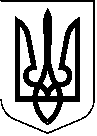 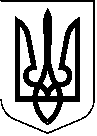 МИКОЛАЇВСЬКА МІСЬКА РАДАРІШЕННЯвід	Миколаїв	№Про надання управлінню освіти Миколаївської міської ради  дозволу на складання проєкту землеустрою щодо відведення земельної ділянки з метою передачі в постійне користування для обслуговування дошкільного навчального закладу №53 по вул. Соборній,13/11 в Центральному районі м. Миколаєва (забудована земельна ділянка)Розглянувши звернення  управління освіти Миколаївської міської ради, дозвільну справу від 06.02.2024 № 243/УЗР, містобудівну документацію м. Миколаєва, наявну земельно-кадастрову інформацію, рекомендації постійної комісії міської ради з питань екології, природокористування, просторового розвитку, містобудування, архітектури і будівництва, регулювання земельних відносин, керуючись Конституцією України, Земельним кодексом України, Законами України «Про землеустрій», «Про місцеве самоврядування в Україні», міська радаВИРІШИЛА:1. Надати  управлінню освіти Миколаївської міської ради дозвіл на виготовлення проєкту землеустрою щодо відведення земельної ділянки орієнтовною площею 1407 кв.м, з метою передачі в постійне користування, з цільовим призначенням згідно з класифікатором видів цільового призначення земельних ділянок: 03.02  – для  будівництва та обслуговування будівель закладів освіти  по вул. Соборній,13/11 в Центральному районі м. Миколаєва (забудована земельна ділянка) відповідно до висновку департаменту архітектури та містобудування Миколаївської міської ради від 12.02.2024 № 105/12.01-24/24-2 (забудована земельна ділянка).Площу земельної ділянки уточнити проєктом землеустрою. 2. Замовнику надати до департаменту з надання адміністративних послуг Миколаївської міської ради проєкт землеустрою.3. Контроль за виконанням даного рішення покласти на постійну комісію міської ради з питань екології, природокористування, просторового розвитку, містобудування, архітектури і будівництва, регулювання земельних відносин (Нестеренко), заступника міського голови Андрієнка Ю.Г.Міський голова                                                                            О. СЄНКЕВИЧ